OBEC HŘEBEČ, Nám Draha 75, 273 45 Hřebeč, tel. 312 253 375, e-mail: obec@hrebec.cz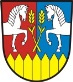 DOHODA o ZměnĚ nájemce hrobového místa na místním hřbitově ve HřebčiProhlašuji, že dle smlouvy č. ……………….……. ze dne: ………..………………. k hrobovému místu č.:  …………… jsem jeho nájemcem. Žádám o změnu účastníka a vlastníka hrobového zařízení. Novým nájemcem hrobového místa a novým vlastníkem hrobového zařízení z této smlouvy se stane:Podpis stávajícího nájemce: *)      	…………………………………………………………S výše uvedeným souhlasím a přebírám na sebe všechna práva a povinnosti z výše uvedené smlouvy vyplývající.Podpis nového nájemce: *) 		……………………………..…………………………. V ……………………………………  dne  ………………………..……*) Podpis je nutné úředně ověřit. To neplatí, pokud se účastníci dohody dostaví k podpisu osobně na OÚ Hřebeč.STÁVAJÍCÍ NÁJEMCESTÁVAJÍCÍ NÁJEMCEPříjmení a jménoDatum narozeníMísto trvalého pobytuNepovinné údajeNepovinné údajeAdresa pro doručování Telefon:                                                        E-mail:                                     Telefon:                                                        E-mail:                                     Hrobové místo č.:změna ke dni:NOVÝ NÁJEMCENOVÝ NÁJEMCEPříjmení a jménoDatum narozeníMísto trvalého pobytuNepovinné údajeNepovinné údajeAdresa pro doručování Telefon:                                                        E-mail:Telefon:                                                        E-mail: